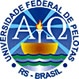 UNIVERSIDADE FEDERAL DE PELOTASCENTRO DE LETRAS E COMUNICAÇÃOEDITAL 05/2014 - SELEÇÃO DE BOLSISTASMONITORIAATA – RESULTADOSO Centro de Letras e Comunicação da Universidade Federal de Pelotas torna público o resultado da seleção de bolsistas no âmbito do Programa de Bolsas Acadêmicas, modalidade Iniciação ao Trabalho, de acordo com a Resolução nº 05, de 03 de abril de 2014, do COCEPE, da Pró-Reitoria de Assuntos Estudantis (PRAE), de acordo com a Legislação Federal vigente e os regramentos internos correspondentes da UFPEL.Classificação dos estudantes – Monitoria de FONOLOGIA – 2 vagasNão foi preenchida a segunda vaga de Fonologia.Pelotas, 01 de julho de 2014.Comissão de SeleçãoDaniele Gallindo José Carlos VolcatoMárcia DreschMichele NegriniProf. Dr. Luís Isaías Centeno do AmaralDiretor do Centro de Letras e comunicaçãoALUNO(A)Classificação por ÁreasNotaRebeca de Abreu Werner1º lugar 7,1